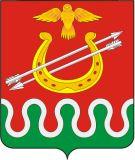 Администрация Боготольского районаКрасноярского краяПРОЕКТ ПОСТАНОВЛЕНИЯ«___» ______ 2023 г.			г.Боготол				№ ____ -пО внесение изменений в постановление администрации Боготольского района от 27.02.2017 № 90-п «Об утверждении бюджетного прогноза Боготольского района до 2023 года»В соответствии со статьей 170.1 Бюджетного кодекса Российской Федерации, пунктом 7 статьи 8 Положения о бюджетном процессе в Боготольском районе, утвержденного Решением Боготольского районного Совета депутатов от 10.11.2016 г № 9-61, п. 7 Порядка разработки и утверждения, а также требования к составу и содержанию бюджетного прогноза Боготольского района, утвержденного постановлением администрации Боготольского района от 11.11.2016 г. № 385-п, Уставом Боготольского района:ПОСТАНОВЛЯЮ:1. Внести в постановление администрации Боготольского района от 27.02.2017 № 90-п «Об утверждении бюджетного прогноза Боготольского района до 2022 года» следующие изменения:  в пункте 1 постановления (и далее по тексту бюджетного прогноза) слова «до 2027 года» заменить словами «до 2028 года»;в бюджетном прогнозе Боготольского района на период до 2028 года:         в абзаце 1 слова «до 2026 года» заменить словами «до 2028 года»;пункт 6 изложить в следующей редакции:«6. Прогноз основных характеристик районного бюджета, а также показателей объема муниципального долга Боготольского района, в том числе расходы на финансовое обеспечение реализации муниципальных программ Боготольского района на период их действия, а также прогноз расходов районного бюджета на осуществление непрограммных направлений деятельности приведен в таблицах 2-3.Таблица 2Прогноз основных характеристик районного бюджета в 2022-2024 годахтыс. рублейТаблица 3Прогноз основных характеристик районного бюджета в 2025-2028 годахтыс. рублей          К 2028 году планируется, что объем доходов и расходов районного бюджета составит 676169,4 тыс. рублей. Бюджет планируется без дефицита (профицита)».    2. Контроль за исполнением постановления оставляю за собой.  3. Постановление опубликовать в периодическом печатном издании «Официальный вестник Боготольского района» и разместить  на официальном сайте Боготольского района в сети Интернет (http: // www.bogotol-r.ru/).4. Постановление вступает в силу со дня его официального опубликования.Исполняющий полномочия главы  Боготольского района                                          Н.В. Бакуневич№Наименование показателя20222023202412341.Доходы бюджета725065,8733087,1679191,9в т.ч. налоговые и неналоговые доходы35993,436906,238143,52.Расходы бюджета736606,2733087,1679191,9в т.ч. за счет собственных расходов407990,8441502,8396805,22.1.Расходы на финансовое обеспечение реализации муниципальных программ684333,2701911,6630553,02.1.1"Развитие образования Боготольского района"371719,3393520,3344804,02.1.2"Реформирование и модернизация жилищно-коммунального хозяйства и повышение энергетической эффективности в Боготольском районе"20856,49263,36840,22.1.3"Защита населения и территории Боготольского района от чрезвычайных ситуаций природного и техногенного характера"6536,07240,17340,12.1.4"Развитие культуры Боготольского района"105585,4119026,3108727,32.1.5" Развитие физической культуры и  спорта "11743,67737,27737,22.1.6"Молодежь Боготольского района"2663,53122,33002,32.1.7" Развитие малого и среднего предпринимательства и инвестиционной деятельности в Боготольском районе "2980,71126,61126,62.1.8" Обеспечение транспортной доступности в Боготольском районе "15252,118985,418985,42.1.9"Развитие информационного общества Боготольского района"167,0267,0267,02.1.10"Развитие земельно-имущественных отношений на территории муниципального образования Боготольский район"3238,73807,63807,62.1.11"Развитие сельского хозяйства Боготольского района"4843,35746,55734,32.1.12"Содействие развитию местного самоуправления"22295,916711,110200,02.1.13"Обеспечение доступным и комфортным жильем граждан Боготольского района"5818,05860,65860,62.1.14"Управление муниципальными финансами Боготольского района"109568,2109015,3105638,42.1.15"Поддержка социально-ориентированных некоммерческих организаций Боготольского района"656,6342,0342,02.1.16"Обращение с отходами на территории Боготольского района"398,5130,0130,02.1.17«Профилактика терроризма и экстремизма на территории Боготольского района»10,010,010,02.2.Непрограммные расходы52273,031175,523638,93.Дефицит/профицит-11540,40,00,04.Муниципальный долг (на конец года)0,00,00,0№Наименование показателя20252026202720281234561.Доходы бюджета676169,4676169,4676169,4676169,4в т.ч. налоговые и неналоговые доходы39471,439471,439471,439471,42.Расходы бюджета676169,4676169,4676169,4676169,4в т.ч. за счет собственных расходов398133,1398133,1398133,1398133,12.1.Расходы на финансовое обеспечение реализации муниципальных программ623483,0623483,0623483,0623483,02.2.Непрограммные расходы24686,424686,424686,448638,93.Дефицит/профицит0,00,00,00,04.Муниципальный долг (на конец года)0,00,00,00,0